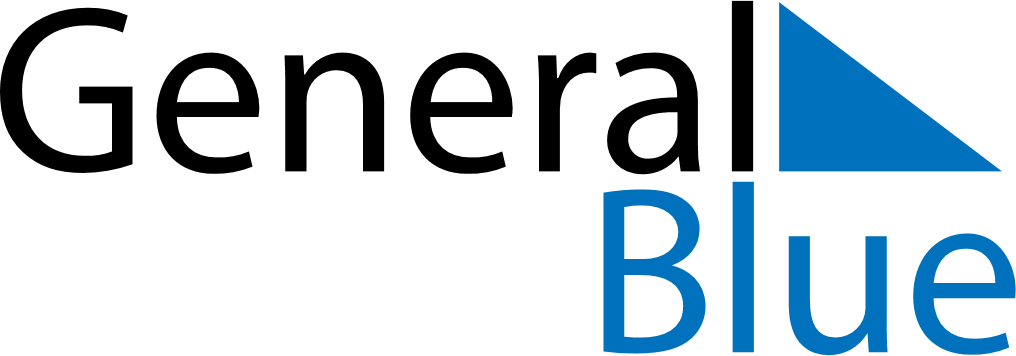 April 2026April 2026April 2026April 2026San MarinoSan MarinoSan MarinoMondayTuesdayWednesdayThursdayFridaySaturdaySaturdaySunday123445Inauguration CeremonyEaster Sunday678910111112Easter Monday1314151617181819202122232425252627282930